Regeln und Hygienekonzept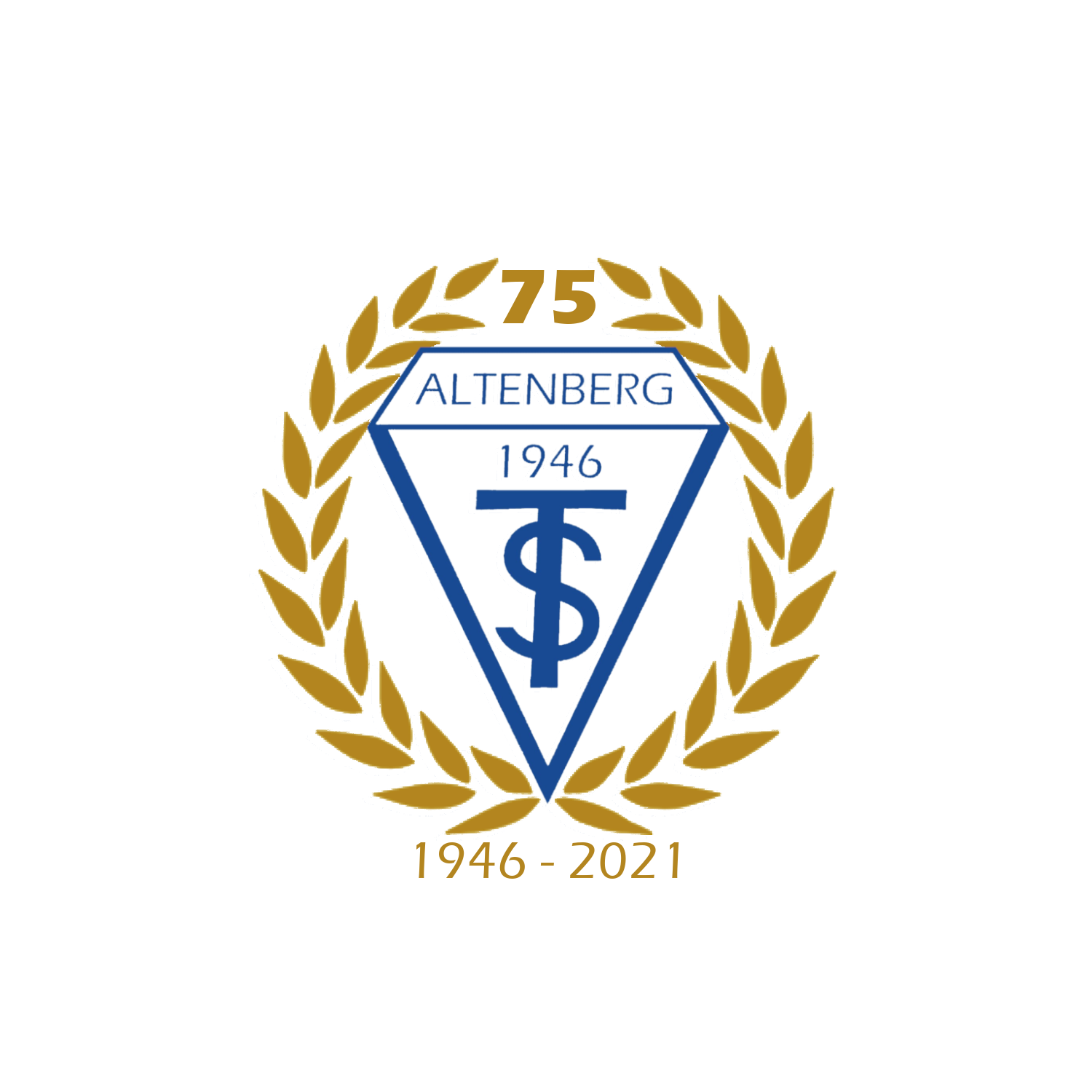 für Sportplatzrallye 2021am 24.07.2021Allgemeine Hygieneregeln sind jederzeit einzuhalten.Ausschließlich gesunde und symptomfreie Teilnehmer dürfen an der Sportplatzrallye teilnehmen. Personen, die an der Sportplatzrallye teilgenommen haben und bei denen danach COVID-19 diagnostiziert wurde, teilen dies umgehend dem Verein mit.Es besteht keine Testpflicht.Der Mindestabstand von 1,5m zu Personen die nicht dem eigenen Hausstand angehören ist stets einzuhalten.Auf dem Sportplatz muss während der sportlichen Betätigung keine Maske getragen werden.Eingang/Ausgang:Tragen einer Mund-Nasen-Bedeckung gemäß §2a der Landesverordnung beim Betreten und Verlassen der Sportstätte.Beim Betreten des Sportplatzes sind zunächst die Hände gründlich zu waschen bzw. zu desinfizieren.Nach Veranstaltungsende ist die Sportstätte zügig zu verlassen.Rallye:Geräteauf- und -abbau erfolgen mit möglichst wenig Personen und unter Einhaltung der Hygieneregeln.Sportgeräte, Türgriffe, Handläufe etc. sind nach deren Benutzung regelmäßig zu reinigen und desinfizieren.Vor den Stationen ist es, vor allem bei wartenden Kindern, Pflicht, genug Abstand einzuhalten.Umkleiden, Toiletten:Die Umkleiden stehen zur Nutzung nicht zur Verfügung.Toiletten können benutzt werden, danach müssen zwingend die Hände gewaschen werden. Einmaltücher und Desinfektionsmittel sind vorhanden. Es darf nur eine Person gleichzeitig den Toilettenraum betreten. Betreten nur mit einer Mund-Nasen-Bedeckung.Teilnehmerliste:Gemäß §4 Absatz 2 der Corona-Landesverordnung werden die Teilnehmer per LUCA App oder mit Hilfe einer Teilnehmerliste (Vor- und Nachname, Anschrift, sowie, soweit vorhanden, Telefonnummer oder E-Mail-Adresse der anwesenden Teilnehmer, Ankunftszeit und Zeit zu der das Sportgelände verlassen wird) dokumentiert und vier Wochen aufbewahrt, um die Infektionsketten nachvollziehen zu können.Teilnehmer, welche die Erhebung ihrer Kontaktdaten verweigern, dürfen an der Sportplatzrallye nicht teilnehmen.Sofern Kontaktdaten angegeben werden, müssen diese wahrheitsgemäß sein.Zuwiderhandlungen führen zum Ausschluss vom Sportangebot.Stand: 11.07.2021